大相撲蒲郡場所ボランティア募集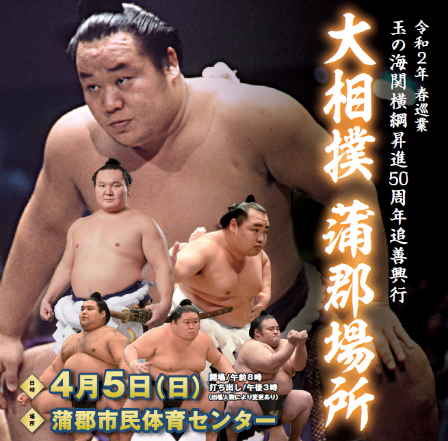 この大相撲蒲郡場所の開催にあたり、各日程でボランティアを募集しています。この巡業は蒲郡市として２７年ぶりの開催であり、力士たちへのおもてなしとして各種ボランティアのご協力をお願いいたします。【日程】基本的には各１日単位でお願いしますが、半日単位で参加できる範囲でも結構です。なお、定員になり次第、募集を終了していきます。【対象者】イベント行事に興味を持つ１６歳以上の方であれば、どなたでも大歓迎です。※市外にお住まいの方でも結構です。【お申込方法】裏面の申込用紙に必要事項を記入の上、大相撲蒲郡場所実行委員会へ郵送、ＦＡＸ、メール又はご持参でお申し込みください。【申し込み期限】令和２年２月２８日（金）必着【お問い合せ先】03-6262-6389　大相撲蒲郡場所実行委員会事務局（ランドパワー内）0533-66-1222　同上事務支局（蒲郡市教育委員会体育課内）大相撲蒲郡場所ボランティア申込書巡業当日は多くの力士がやってきます。その力士たちを受け入れるための準備をやってみたい方、イベント行事に興味がある方、多くの方たちのおもてなしをしてみたい方など、どのような方でも大歓迎です。多くの方のご参加をお待ちしております。申込日　令和２年　　月　　日※申込時にご提供いただいた個人情報の利用につきましては、今回の大相撲蒲郡場所の活動の範囲内でのみ利用させていただきます。日時主な内容定員申込期限3月29日（日）13：00～体育センター周辺清掃30名程2月28日まで4月4日（土）7：45～土俵、会場設営等60名程2月28日まで4月5日（日）7：00～当日運営70名程2月28日まで4月5日（日）15：00～撤去60名程2月28日まで郵送の場合〒103-0023　東京都中央区日本橋本町4-8-16ＫＤＸ新日本橋駅前ビル8階　（株）ランドパワー　宛ＦＡＸの場合03-6262-6348メールの場合gamagori.sumo@landpower.co.jpご持参の場合蒲郡市教育委員会体育課（生命の海科学館内）までフリガナ性別生年月日氏名男　・　女年　　月　　日住所〒　　　　　－〒　　　　　－〒　　　　　－連絡先自宅・携帯 　　　　　　　　　－　　　　　　　－　　　　　　　自宅・携帯 　　　　　　　　　－　　　　　　　－　　　　　　　自宅・携帯 　　　　　　　　　－　　　　　　　－　　　　　　　緊急連絡先同上/自宅・携帯　　　　　　　－　　　　　　　－　　　　　　　同上/自宅・携帯　　　　　　　－　　　　　　　－　　　　　　　同上/自宅・携帯　　　　　　　－　　　　　　　－　　　　　　　メールアドレス　　　　　　　　　　　　　　＠　　　　　　　　　　　　　　＠　　　　　　　　　　　　　　＠参加日程についてご希望する日程にチェックをご記入ください（複数日の記入可）。□　3月29日（日）　体育センター清掃活動　13時から１７時まで□　4月4日（土）　前日設営　８時から１８時まで□　4月4日（土）　前日設営　８時から１２時まで□　4月4日（土）　前日設営　１３時から１８時まで□　4月5日（日）　当日運営　７時から１６時まで□　4月5日（日）　当日撤去　１５時から１９時までご希望する日程にチェックをご記入ください（複数日の記入可）。□　3月29日（日）　体育センター清掃活動　13時から１７時まで□　4月4日（土）　前日設営　８時から１８時まで□　4月4日（土）　前日設営　８時から１２時まで□　4月4日（土）　前日設営　１３時から１８時まで□　4月5日（日）　当日運営　７時から１６時まで□　4月5日（日）　当日撤去　１５時から１９時までご希望する日程にチェックをご記入ください（複数日の記入可）。□　3月29日（日）　体育センター清掃活動　13時から１７時まで□　4月4日（土）　前日設営　８時から１８時まで□　4月4日（土）　前日設営　８時から１２時まで□　4月4日（土）　前日設営　１３時から１８時まで□　4月5日（日）　当日運営　７時から１６時まで□　4月5日（日）　当日撤去　１５時から１９時まで体格（ブルゾン等の配布のため）4月5日の運営ボランティアの参加者のみ、服のサイズを教えてください。ＸＳ　・　Ｓ　・　Ｍ　・　Ｌ　・　ＬＬ　・　ＸＬ4月5日の運営ボランティアの参加者のみ、服のサイズを教えてください。ＸＳ　・　Ｓ　・　Ｍ　・　Ｌ　・　ＬＬ　・　ＸＬ4月5日の運営ボランティアの参加者のみ、服のサイズを教えてください。ＸＳ　・　Ｓ　・　Ｍ　・　Ｌ　・　ＬＬ　・　ＸＬ